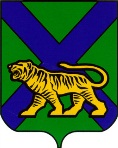 ТЕРРИТОРИАЛЬНАЯ ИЗБИРАТЕЛЬНАЯ КОМИССИЯ
АНУЧИНСКОГО РАЙОНА    РЕШЕНИЕО Плане основных мероприятийтерриториальной избирательной комиссии Анучинского районапо повышению правовой культурыизбирателей (участников референдума) иобучению организаторов выборови референдумов в Анучинскоммуниципальном  районе  на 2017 годВ соответствии в соответствии с подпунктом «в» пункта 10 статьи 23 Федерального закона «Об основных гарантиях избирательных прав и права на участие в референдуме граждан Российской Федерации» территориальная избирательная комиссия Анучинского района           РЕШИЛА:        1. Утвердить  План основных мероприятий территориальной избирательной комиссии Анучинского района  по повышению правовой культуры избирателей (участников референдума) и обучению организаторов выборов и референдумов в Анучинском муниципальном районе на 2017 год (прилагается).Председатель комиссии						      О.Г.ДядюкСекретарь заседания 							     В.А. МавринаПЛАНосновных мероприятий по повышению правовой культуры избирателей (участников референдума) и обучению организаторов выборов и референдумов в Анучинском муниципальном районе на 2017 годПлан предусматривает организацию целенаправленной и систематической работы по правовому просвещению избирателей, обучению участников избирательного процесса, разъяснению положений избирательного законодательства и практики его применения.Повышение правовой культуры избирателей и организаторов выборов осуществляется через реализацию основных мероприятий территориальной избирательной комиссии Анучинского района   по следующим направлениям:1. Организация обучения кадров избирательных комиссий и других участников избирательного процесса;2. Повышение правовой культуры избирателей и других участников избирательного процесса;  3. Организация и проведение в районе Дня молодого избирателя, мероприятия для молодых избирателей.4. Организационно-методическая работа по обучению участников избирательного процесса.Мероприятия Плана направлены на следующие основные целевые аудитории: избиратели, в том числе молодые и будущие избиратели, молодежь и избиратели с ограниченными физическими возможностями; представители местных отделений политических партий; уполномоченные представители и доверенные лица кандидатов; представители средств массовой информации; организаторы выборов и другие категории участников избирательного процесса.       26.01.2017с. Анучино 	        174/26	                Приложениек решению территориальной  избирательной комиссии Анучинского района от 26 января 2017 года №174/26 1. Организация обучения кадров избирательных комиссий и других участников избирательного процесса1. Организация обучения кадров избирательных комиссий и других участников избирательного процесса1. Организация обучения кадров избирательных комиссий и других участников избирательного процесса1. Организация обучения кадров избирательных комиссий и других участников избирательного процесса1. Организация обучения кадров избирательных комиссий и других участников избирательного процесса1.1.Организация  обучения представителей политических партий, общественных объединений, других заинтересованных лиц по разъяснению избирательного законодательства и практики его применениявесь период(по отдельному плану)весь период(по отдельному плану)О.Г. Дядюк1.2.Организация и проведение тестирования председателей, заместителей председателей  и  секретарей УИК на предмет знания избирательного законодательстваиюль-августиюль-августО.Г. ДядюкН.В.Леонова1.3.Обобщение опыта работы УИК, Анучинского района с молодежью в период избирательных кампаний по выборам различного уровнявесь периодвесь периодО.Г. ДядюкВ.В. ПотербаН.В. Леонова1.4.Проведение обучающих  семинаров, практических занятий    с членами ТИК и УИК, лицами, зачисленными в резерв УИК по вопросам изучения и применения избирательного законодательства при проведении выборов ( референдумов)весь период(по отдельному плану)весь период(по отдельному плану)члены ТИК1.5.Участие в  семинарах, видеоконференциях и селекторных совещаниях, организуемых Избирательной комиссией Приморского краяпо мере проведения мероприятийпо мере проведения мероприятийчлены ТИК, УИКПроведение семинара для председателей участковых избирательных комиссий, заместителей председателей и секретарей участковых избирательных комиссий по вопросу « Основные изменения в федеральном, региональном законодательстве и практике его реализации»июньиюньО.Г. ДядюкПотерба В.В.2. Повышение правовой культуры избирателей и других участников избирательного процесса 2. Повышение правовой культуры избирателей и других участников избирательного процесса 2. Повышение правовой культуры избирателей и других участников избирательного процесса 2. Повышение правовой культуры избирателей и других участников избирательного процесса 2. Повышение правовой культуры избирателей и других участников избирательного процесса 2.1.Участие в организации и проведении семинаров, консультаций, встреч, заседаний «круглых столов» по вопросам повышения правовой культуры избирателей, проводимых органами государственной власти, местного самоуправления, Избирательной комиссией Приморского краявесь периодО.Г. ДядюкО.Г. Дядюк2.2.Проведение Дня открытых дверей в ТИК28 февраля25 мартаО.Г. ДядюкО.Г. Дядюк2.3.Регулярное освещение законодательных и нормативных актов по выборам в районной общественно - политической газете «Анучинские зори »весь периодО.Г. ДядюкО.Г. Дядюк2.4.Участие в массовых мероприятиях (собраниях, конференциях и т.д.), проводимых органами государственной власти и местного самоуправления с целью информирования избирателей об избирательном законодательствевесь периодО.Г. ДядюкО.Г. Дядюк3.Организация проведения  Дня молодого избирателя, мероприятия для молодых избирателей3.Организация проведения  Дня молодого избирателя, мероприятия для молодых избирателей3.Организация проведения  Дня молодого избирателя, мероприятия для молодых избирателей3.Организация проведения  Дня молодого избирателя, мероприятия для молодых избирателей3.Организация проведения  Дня молодого избирателя, мероприятия для молодых избирателей3.1. Встреча со старшеклассниками  «По ступенькам правовых знаний» февральЧлены ТИК,муниципальный орган управлением образования администрации Анучинского муниципального районаЧлены ТИК,муниципальный орган управлением образования администрации Анучинского муниципального района3.2.Круглый стол «Молодежь выбирает будущее»  мартЧлены ТИК,муниципальный орган управлением образования администрации Анучинского муниципального районаЧлены ТИК,муниципальный орган управлением образования администрации Анучинского муниципального района3.3. Викторина со старшеклассниками «Я – будущий избиратель»мартЧлены ТИК, муниципальный орган управлением образования администрации Анучинского муниципального района Члены ТИК, муниципальный орган управлением образования администрации Анучинского муниципального района 3.4.Проведение Дня открытых дверей в ТИК для старшеклассников и молодых избирателейфевральЧлены ТИКЧлены ТИК3.5.Организация и проведение информационно-выставочных мероприятий, направленных на правовое просвещение и повышение электоральной активности старшеклассников и молодых избирателейвесь период ТИК, библиотеки сельских поселенийТИК, библиотеки сельских поселений3.6.Организация работы  «Горячей линии» для молодых избирателей голосующих впервыеавгустО.Г.Дядюк совместно с редакцией газеты «Анучинские зори»О.Г.Дядюк совместно с редакцией газеты «Анучинские зори»4.Организционно-методическое обеспечение4.Организционно-методическое обеспечение4.Организционно-методическое обеспечение4.Организционно-методическое обеспечение4.Организционно-методическое обеспечение4.1.Оказание организационно-методической помощи УИК в информационно-разъяснительной деятельности в период подготовки и проведения выборов при проведении избирательных кампанийЧлены ТИКЧлены ТИК4.2.Анализ информационных материалов о выборах и референдумах, размещенных в средствах массовой информации   и применение новых избирательных  технологий в деятельности территориальной и участковых избирательных комиссий в период проведения выборных кампанийвесь периодО.Г. ДядюкО.Г. Дядюк4.3.Организация  работы по совершенствованию официальной страницы ТИК в сети Интернет, ее регулярное наполнение и обновление.весь периодО.Г. Дядюк    А.А. УгольковО.Г. Дядюк    А.А. Угольков4.4.	Проведение анализа  работы участковых избирательных комиссий в области повышения правовой культуры избирателей	по итогам обучения один раз в кварталО.Г. ДядюкО.Г. Дядюк4.5.Подготовка информации о результатах обучения членов УИК и резерва составов УИК в 2017 годуноябрьО.Г. ДядюкО.Г. Дядюк4.6.Подготовка информационных сообщений о работе территориальной избирательной комиссии по основным направлениям обучения, о проведённых плановых мероприятиях для размещения на официальном сайте ТИК и информационном стенде ТИК.весь периодО.Г. ДядюкО.Г. Дядюк4.7.Освещение работы ТИК и УИК на официальной странице ТИК в информационно-телекоммуникационной сети «Интернет», на информационном стенде ТИКвесь периодО.Г. ДядюкН.В. ЛеоноваА.А.УгольковО.Г. ДядюкН.В. ЛеоноваА.А.Угольков4.8.Подготовка и распространение учебных, справочно-информационных и иных материалов, необходимых для обучения кадров избирательных комиссий и других участников избирательного процесса весь периодчлены ТИКчлены ТИК4.9.Подготовка, отчетов,  фото-отчетов по вопросам обучения кадров избирательных комиссий и других участников избирательного процесса 	весь периодчлены ТИКчлены ТИК4.10Оказание методической помощи участковым избирательным комиссиям по вопросам информационно-разъяснительной деятельностивесь периодчлены ТИКчлены ТИК5. Обеспечение избирательных прав граждан с ограниченными физическими возможностями5. Обеспечение избирательных прав граждан с ограниченными физическими возможностями5. Обеспечение избирательных прав граждан с ограниченными физическими возможностями5. Обеспечение избирательных прав граждан с ограниченными физическими возможностями5. Обеспечение избирательных прав граждан с ограниченными физическими возможностями5.1.Оказание консультативной помощи избирателям с ограниченными физическими возможностямиВесь периодТИК Анучинского района,  участковые избирательные комиссииТИК Анучинского района,  участковые избирательные комиссии5.2.Взаимодействие с органами социальной защиты, Пенсионного фонда, администрацией района в вопросах работы с инвалидамиВесь периодТИК Анучинского района, отдел труда и социального  развития по  Анучинскому  муниципальному  районуПенсионный фонд; Администрация районаТИК Анучинского района, отдел труда и социального  развития по  Анучинскому  муниципальному  районуПенсионный фонд; Администрация района